Справка о проведенном авторском семинаре учителя технологии и изов МБОУ «Кыргыдайская средняя общеобразовательная школа им. Д.А. Гуляева»Степанова Игоря ПрокопьевичаДата проведения:24 марта 2018 г.Согласно приказу директора МБОУ «Кыргыдайская СОШ им. Д.А. Гуляева» от 20.03.2018 г. № 23 –  «О проведении  авторских семинаров», по согласованию специалистов МКУ«Вилюйского УУО» на базе МБОУ «Кыргыдайская СОШ им. Д.А. Гуляева»   24марта 2018 г. проведен улусный семинар педагогов.В семинаре приняли участие заместители директора по учебной, учебно-методической работе, учителя: Всего 20 человек.Цель семинара: представить педагогическому сообществу опыт работы учителей, проходящих аттестацию.Степанов И.П., учитель технологии, изо, черчения выступил на тему «Бумажная пластика», с целью формировать представление о «характере» эмоционально-художественной выразительности, информативности вещей; показать технологию конструирования праздничных подарков; совершенствовать приемы разметки прямоугольника с помощью линейки. Изготовили букет цветов с помощью приема бумагопластика, искусства художественного моделирования на плоскости объемных композиций.Выступление Игоря Прокопьевича:- Известно, что бумага – самый универсальный и доступный материал, из которого своими руками можно создать наверняка все, что угодно. Приемов работы с бумагой невероятное множество. Один из них – бумагопластика. Так называют искусство художественного моделирования на плоскости объемных композиций или трехмерных скульптур, которые создаются благодаря высокой пластичности бумаги, то есть легкого запоминания формы. Это, кстати, не что-то новое, а то, чему детей учит дома мама или воспитатель в детском саду. Это объемные поделки бумагопластики, созданные в виде цветов, деревьев, рыб, животных, птиц, плодов, упаковок, архитектурных и геометрических элементов.Приемов в технике бумагопластика немало: склейка, вырезание-вырубка, высечка, фальцовка, биговка, сворачивание, ребра жесткости. Ярким видом бумагопластики являются квиллинг и оригами.Рекомендуем вам попробовать свои силы в создании поделок в технике бумагопластика для начинающих. Это вовсе не трудно, зато увлекательно.Бумагопластика своими руками: необходимые материалыДля работы подготовьте то, что обычно есть в каждом доме, а именно:обычную бумагу;карандаш;линейку;ножницы;канцелярский нож;степлер;клей.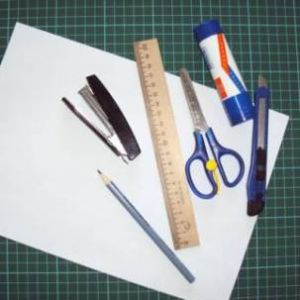 Бумагопластика: мастер-классЦель: формировать представление о «характере» эмоционально-художественной выразительности, информативности вещей; показать технологию конструирования праздничных подарков; совершенствовать приемы разметки прямоугольника с помощью линейки.Итак, если все перечисленное выше вам доступно, можно приступать к созданию поделки. Для начинающих мы предлагаем изготовить цветы в технике бумагопластика. Здесь применяется немного традиционных приемов, но для новичков и этого вполне достаточно. Букет цветов, предлагаемый для изготовления, легко сделать как взрослому, так и ребенку.Из бумаги вырезаем три одинаковых квадрата со стороной 10 см. Это первый прием бумагопластики – вырубка, то есть вырезание из бумаги заготовок определенной формы.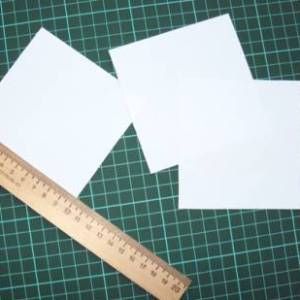 Скрепляем их между собой степлером по углам.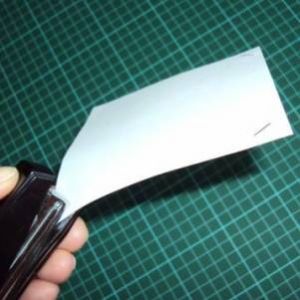 На верхнем квадрате карандашом закругляем углы, а затем начинаем изображать спираль.Обратите внимание на то, чтобы между витками сохранялось расстояние не меньше 2 см.После этого по всей поверхности спирали рисуем карандашом продолговатые элементы, которые в последствии нужно будет вырезать.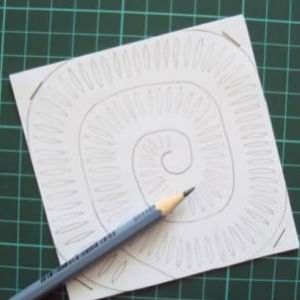 А вот и второй прием бумагопластики – высечка, которая состоит в придании бумажным заготовкам особой формы благодаря различным размерам и прорезям. В данном случае канцелярским ножом вырезаем в квадратах все нарисованные карандашом продолговатые элементы.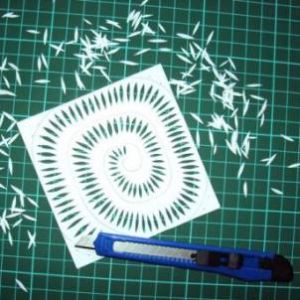 После этого разрезаем квадраты по линиям спирали и обязательно обрезаем углы.В итоге у нас получится три абсолютно одинаковые заготовки.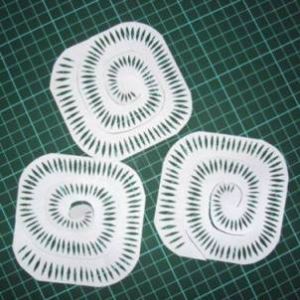 Из этих фигур при помощи зубочистки или шпажки нужно сделать три розочки. Для этого на конец зубочистки аккуратно наматывается спираль, начиная с наружного края.Теперь займемся изготовлением листочков для цветов. Из бумаги нужно вырезать прямоугольник со сторонами 10 и 16 см. Фигуру складываем по длинной стороне пополам.                       На верхней стороне следует нарисовать трилистник. Затем в сложенную бумагу скрепляем степлером так, чтобы не затронуть рисунок.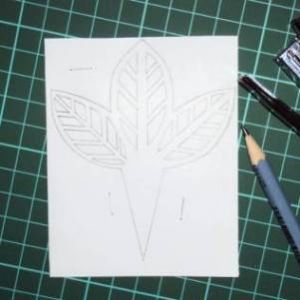 Начинаем вырезать листочки. Канцелярским ножом выделяем прожилки, а ножницами вырезаем рисунок по контуру.Когда цветы и листочки готовы, осталось лишь создать основание для букета. Вырезаем прямоугольник со сторонами 9см и 16 см.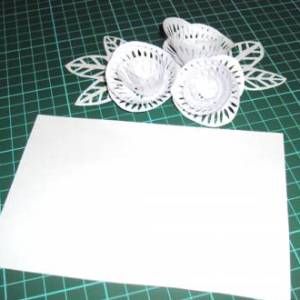 Применяем прием сворачивания – бумагу заворачиваем в рожок. Затем используем склейку – соединение при помощи клея краев рожка.По краям рожка прикрепите листочки, а в середину поместите бумажные цветы.Вот так увлекательно можно провести время, работая в технике бумагопластика, и в результате создать милый букет для мамы или другого близкого человека.
Источник: http://womanadvice.ru/bumagoplastika-master-klassТаким образом, педагог поделился опытом работы, технологиями и видами работы с детьми, все выступления сопровождались презентациями, где педагог представил результаты работы. На рефлексии учителя выступили с пожеланиями и выразили глубокую благодарность Игорю Прокопьевичу.Степанов Игорь Прокопьевич, учитель технологии, изопроводит мастер-класс                                                                                       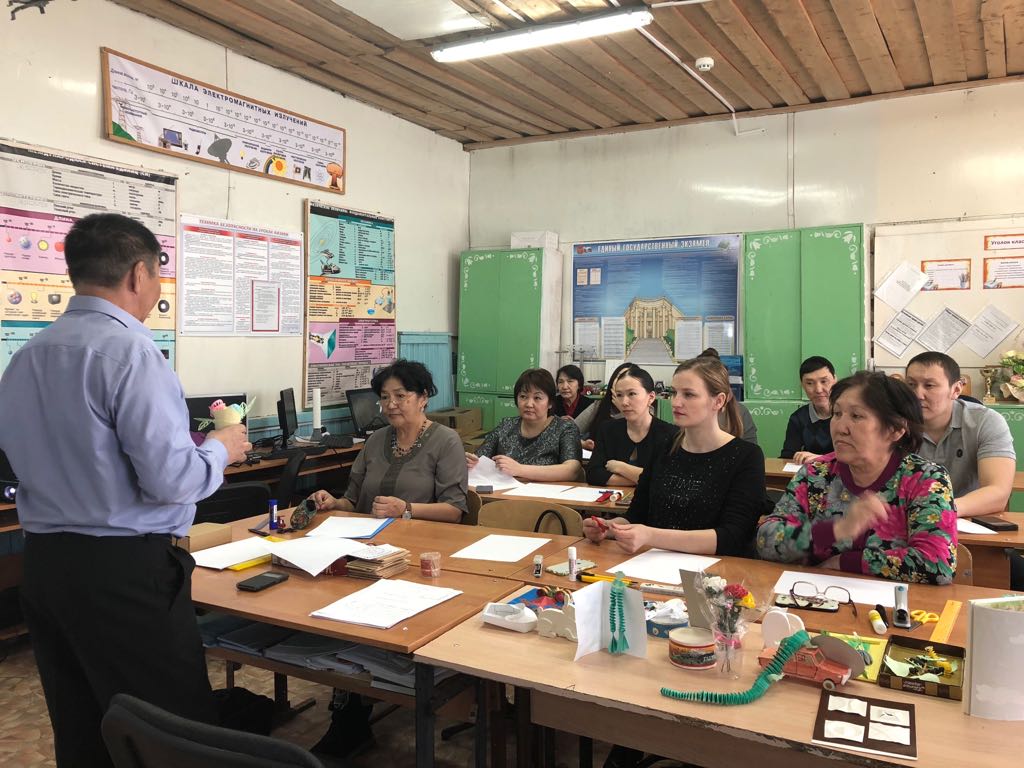 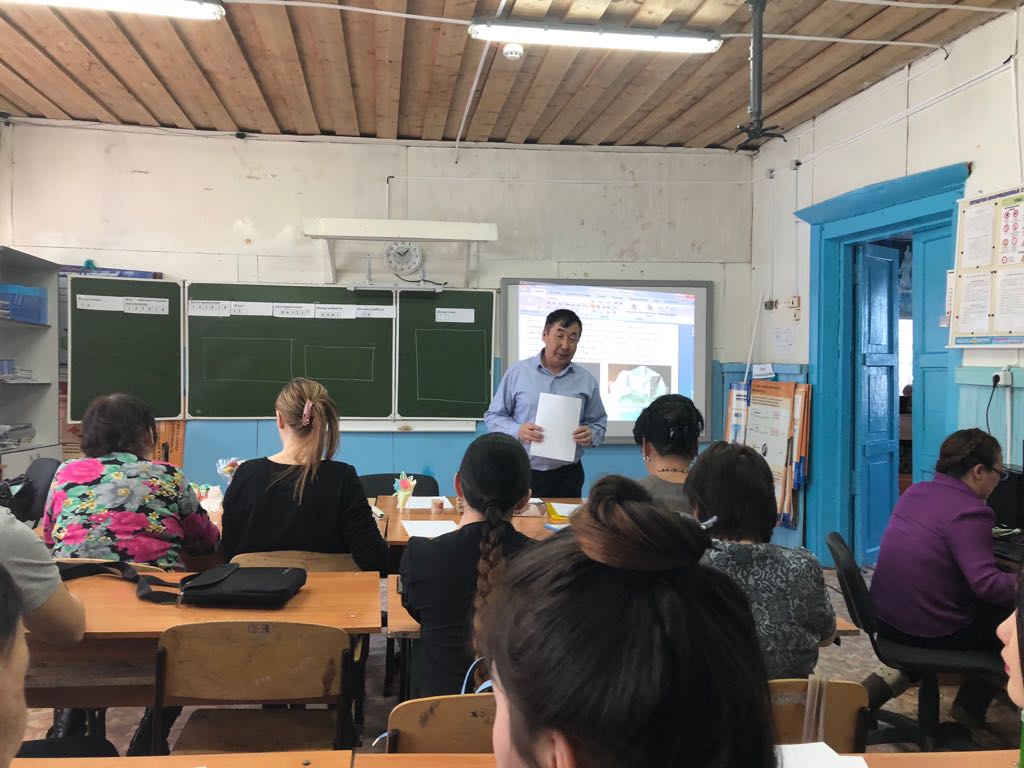 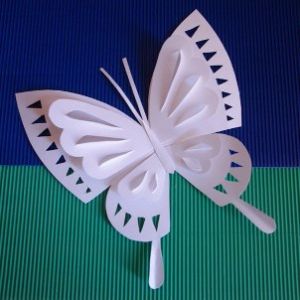 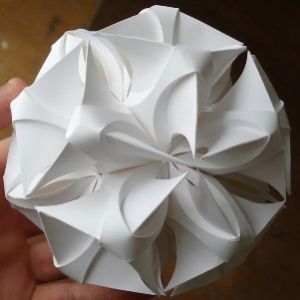 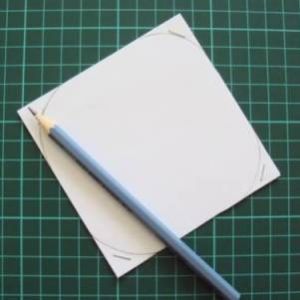 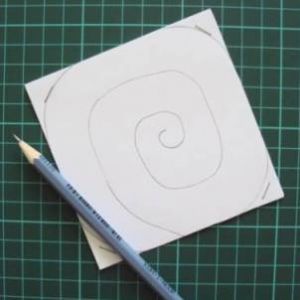 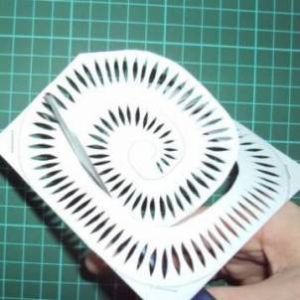 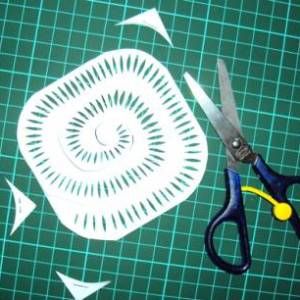 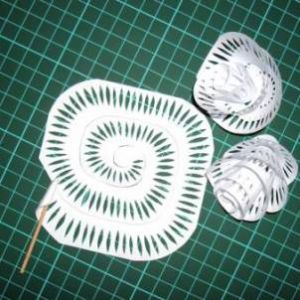 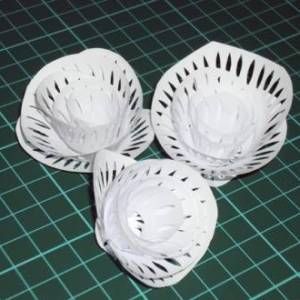 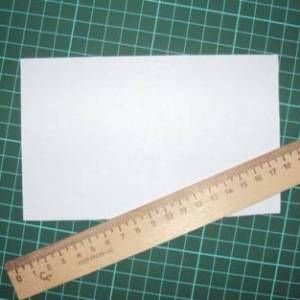 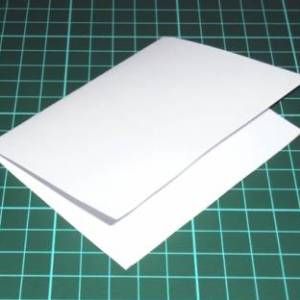 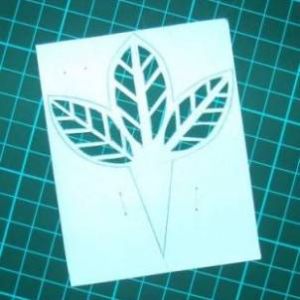 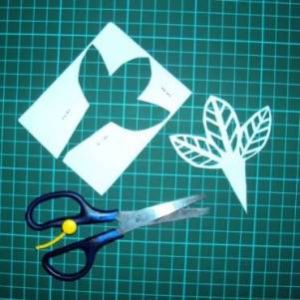 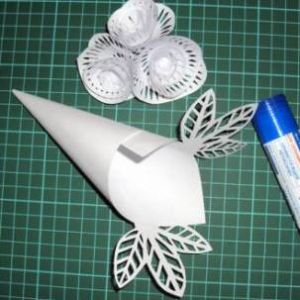 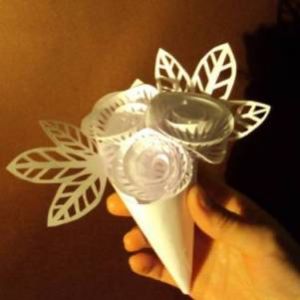 